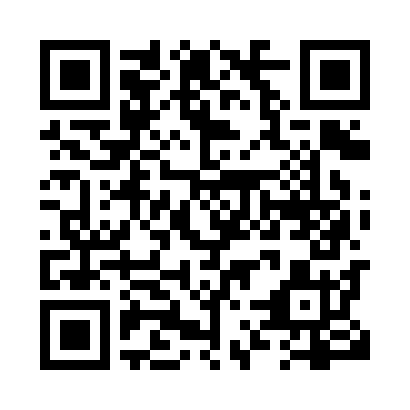 Prayer times for Torquay, Saskatchewan, CanadaMon 1 Jul 2024 - Wed 31 Jul 2024High Latitude Method: Angle Based RulePrayer Calculation Method: Islamic Society of North AmericaAsar Calculation Method: HanafiPrayer times provided by https://www.salahtimes.comDateDayFajrSunriseDhuhrAsrMaghribIsha1Mon2:564:5412:586:299:0211:002Tue2:564:5412:586:299:0211:003Wed2:574:5512:586:289:0111:004Thu2:574:5612:596:289:0111:005Fri2:584:5712:596:289:0011:006Sat2:584:5712:596:289:0010:597Sun2:594:5812:596:288:5910:598Mon2:594:5912:596:288:5910:599Tue3:005:0012:596:278:5810:5910Wed3:005:0112:596:278:5710:5811Thu3:015:021:006:278:5710:5812Fri3:015:031:006:268:5610:5813Sat3:025:041:006:268:5510:5714Sun3:025:051:006:258:5410:5715Mon3:035:061:006:258:5310:5716Tue3:045:071:006:258:5210:5617Wed3:045:081:006:248:5110:5618Thu3:055:101:006:248:5010:5519Fri3:055:111:006:238:4910:5520Sat3:065:121:006:228:4810:5421Sun3:085:131:006:228:4710:5222Mon3:105:141:006:218:4610:5023Tue3:125:161:006:208:4510:4824Wed3:145:171:016:208:4410:4525Thu3:175:181:016:198:4210:4326Fri3:195:191:016:188:4110:4127Sat3:215:211:006:178:4010:3828Sun3:245:221:006:178:3810:3629Mon3:265:231:006:168:3710:3430Tue3:285:251:006:158:3510:3131Wed3:305:261:006:148:3410:29